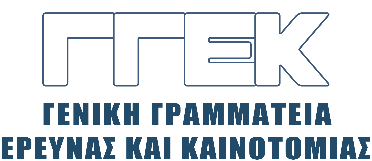 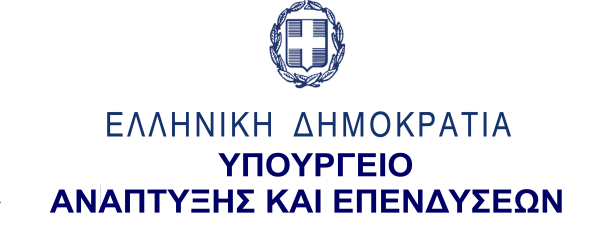 ΔΕΛΤΙΟ ΤΥΠΟΥ06-07-2022Σημαντικές επιστημονικές δημοσιεύσεις για τη νόσο COVID-19, από την ομάδα του Καθηγητή Βασίλη Γοργούλη του Εργαστηρίου Ιστολογίας-Εμβρυολογίας της Ιατρικής Σχολής του ΕΚΠΑ, αναδεικνύει  νέους μηχανισμούς που εμπλέκονται στη νόσο και στη μετάλλαξη του ιού SARS-CoV-2 ανοίγοντας νέους ορίζοντες για την θεραπευτική αντιμετώπισή της.Η ομάδα του κ. Βασίλη Γοργούλη, Καθηγητή Ιστολογίας-Εμβρυολογίας της Ιατρικής Σχολής του ΕΚΠΑ και Επιστημονικού Συντονιστή της «Εμβληματικής Δράσης για την αντιμετώπιση του ιού SARS-CoV-2-GR», που υλοποιείται μέσω του Προγράμματος Δημοσίων Επενδύσεων και με την υποστήριξη της Γενικής Γραμματείας Έρευνας και Καινοτομίας, δημοσίευσε πρόσφατα δυο επιστημονικές μελέτες στο υψηλού κύρους διεθνές περιοδικό European Respiratory Journal (νέος συντελεστής απήχησης IF: 33,795). Οι εν λόγω δημοσιεύσεις αφορούν σε νέα ευρήματα σχετικά με το ρόλο των γηρασμένων κυττάρων που επάγει ο ιός SARS-CoV-2 και έχουν χαρακτηριστεί ως κύτταρα Zombie, στην παθοφυσιολογία και πορεία της νόσου COVID-19 καθώς και στη μετάλλαξη του ιού.Τα άρθρα είναι διαθέσιμα στους συνδέσμους που παρατίθενται:https://erj.ersjournals.com/content/early/2022/01/20/13993003.02951-2021.longhttps://erj.ersjournals.com/content/early/2022/04/21/13993003.00754-2022Το European Respiratory Journal αφιέρωσε editorial, προκειμένου να επισημάνει την κλινική σημασία των νέων αυτών ευρημάτων, το οποίο υπογράφουν ερευνητές του Πανεπιστημίου και του Νοσοκομείου του Cambridge, UK.Σχετικός σύνδεσμος:https://erj.ersjournals.com/content/early/2022/06/21/13993003.01101-2022